Załącznik nr  20.  Oświadczenie zgody małżonka  poręczyciela na udzielenie przez małżonka poręczenia wekslowego                                 na wekslu in blanco w celu zabezpieczenia Umowy na otrzymanie dotacji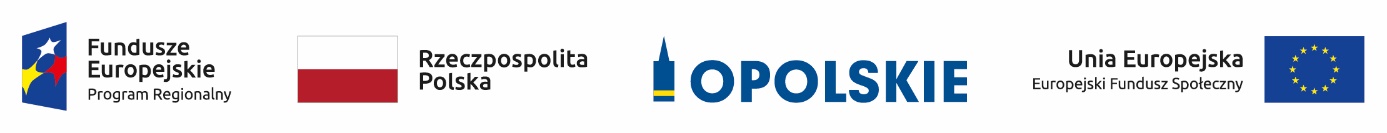 OświadczenieJa niżej podpisany/a			                            (imię i nazwisko)zamieszkały/a			                            (adres zamieszkania)PESEL                                                   …………............................................................	świadomy/a odpowiedzialności za składanie oświadczeń niezgodnych z prawdąoświadczam, że wyrażam zgodę na udzielenie przez mojego małżonka/kę …………………………………………………………………………………………….poręczenia wekslowego na wekslu in blanco wystawionym przez ……………………………………………………………………………………w celu zabezpieczenia roszczeń Izby Rzemieślniczej w Opolu związanych z zawarciem, wykonaniem, zmianami i rozwiązaniem Umowy na otrzymanie dotacji nr ……………………………………………………………………………………..……z dnia ……………………………….., zawartej  w ramach projektu pn. MOJA PRZYSZŁOŚĆ – MOJA FIRMA 2.Ponadto, wyrażam zgodę na to aby w deklaracji wekslowej mój małżonek/ka jako poręczyciel wekslowy upoważnił Izbę Rzemieślniczą w Opolu do wypełnienia tego weksla  w każdym czasie do kwoty ………………………………………….   Zł ( słownie: ……………………………………………………………………………………………….  zł), powiększonej o odsetki w wysokości jak dla zaległości podatkowych w przypadku nie wykonania lub nienależytego wykonania przez mojego małżonka / moją małżonkę zobowiązań wynikających z powyższej umowy lub nie wykonania przez niego/nią zobowiązań powstałych na skutek rozwiązania tej umowy.                                        ...............................	                     .......................................	                         Podpis	                            Data i miejscowość